Publicado en Barcelona el 17/11/2020 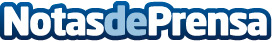 El evento IMWEEK20 sobre Marketing de Influencers termina con un gran éxitoEl evento ha acogido 40 perfiles profesionales destacados de la industria del Influencer Marketing y durante 15 horas se ha desgranado la situación actual de la industria. Ante el buen recibimiento del encuentro, la organización ya ha anunciado la segunda edición de la IMWEEK21 entre el 4 y el 7 de octubre de 2021Datos de contacto:Josep Salvat PRConsultora de Relaciones Públicas635660380Nota de prensa publicada en: https://www.notasdeprensa.es/el-evento-imweek20-sobre-marketing-de Categorias: Internacional Nacional Marketing Emprendedores E-Commerce http://www.notasdeprensa.es